Job Aid 05 SUIM Roles by Role NameUSEThis report can be used to understand the mapping between single and composite roles. The report displays which single roles are assigned to a composite role.INFORMATIONReport shows: List of transaction codes included in the rolesOther composite roles which have a selected single roleUsers assigned to the rolesRELATED PROCESSESProcess 1: New or Amended RolesSPECIFIC SCENARIOSN/AStepDescriptionScreenshot1In SAP R/3 EEC– use transaction code SUIM.Then click on the ‘Roles’ node and double click on the option for “By Role Name”Or use Transaction CodeS_BCE_68001418  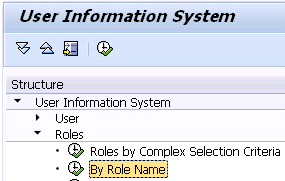 2Select the Composite Role or Roles to be analyzed – e.g. Z_VPF*Also, check the “Composite Roles” selection only, so that single roles are not listed at this point.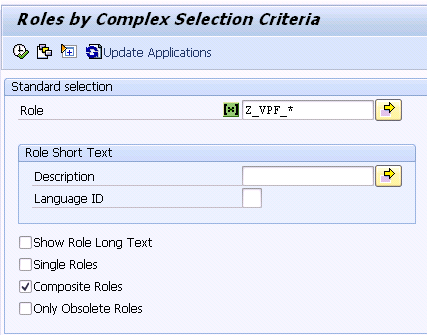 3The report will show a list of Composite Roles matching the selection criteria.  It shows :Role idRole nameFrom this report, you can drill down to get the following information :Administrative DetailsTransaction AssignmentsContained Single rolesUsers Assigned the composite role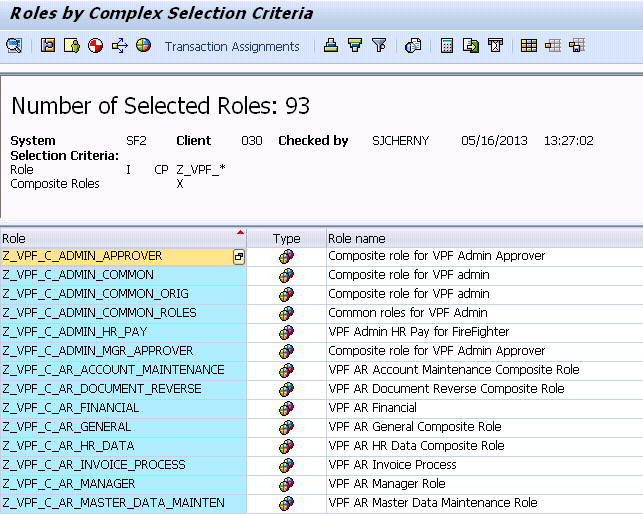 3aADMINISTRATIVE DETAILSDouble click on a Composite role orClick on a Composite Role to highlight it, then :Menu : GoTo  Display details  or Icon  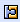 To exit back to the list, click on  Back (F3).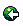 Click on Roles tab to see a list of roles – but this the long way – see 3.c instead.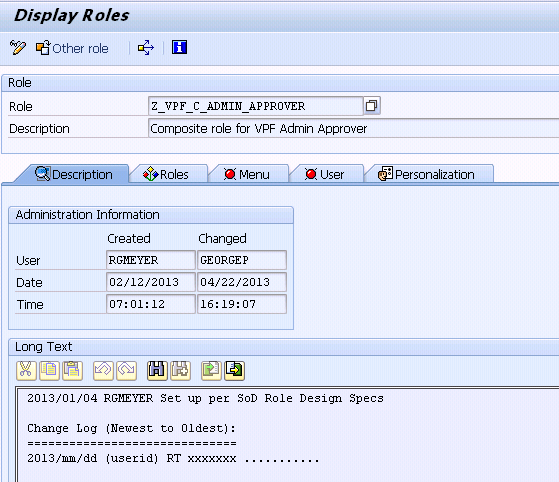 3bTRANSACTIONSFor the Transaction List , click on a Composite Role to highlight it, then :Menu : Role  Transaction Assignments  or Icon  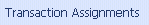 There is no more drill down from here.To exit the list, click on  Back (F3).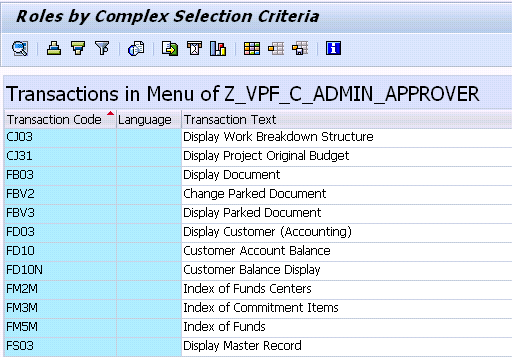 3cROLES CONTAINEDFor the quick Role List , click on a Composite Role to highlight it, then :Menu : Role  Contained Single Roles or Click on Icon  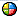 To drilldown further on the single role – see Step 4 for details.To exit the list, click on  Back (F3).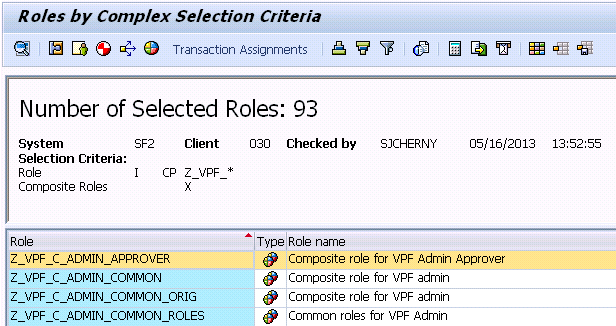 3dUSERS ASSIGNEDMenu : Role  User Assignmentor Click on Icon  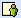 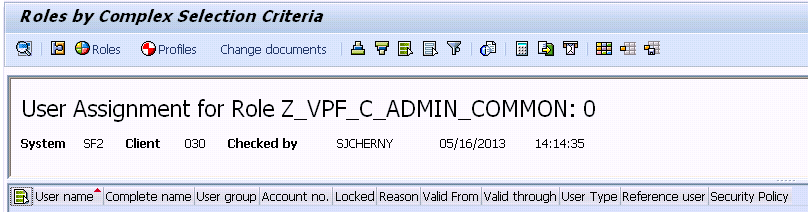 4From the list of Single Roles  you can click on a role to highlight it and use the icons or menu to :Display (Administrative) DetailsSee transactions for the single role.Find which other Composite Roles include  this single role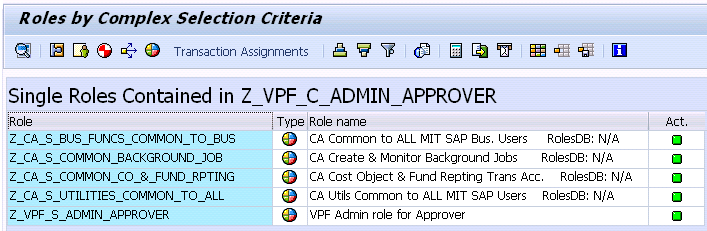 4aDATE LAST CHANGED Click on a role to highlight it thenClick on Icon    or  use Menu : GoTo  Display (Administrative) Details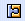 Or double click on the role.To exit, click on  Back (F3).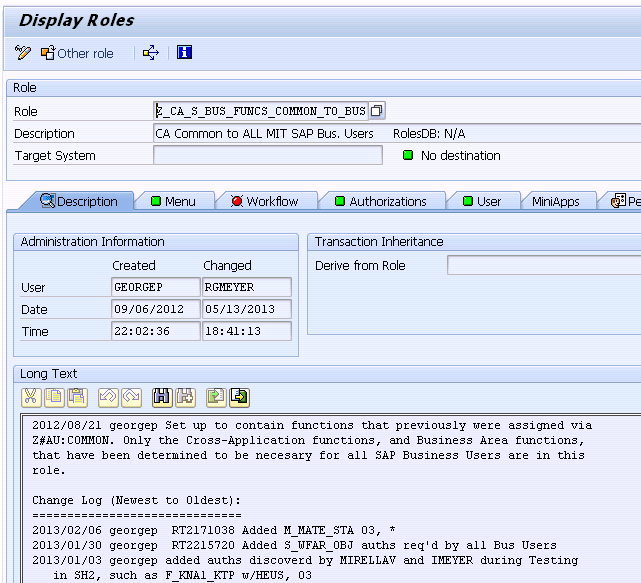 4bTRANSACTION ASSIGNMENTClick on a role to highlight it thenClick on Icon  or  use Menu : Role  Transaction AssignmentsTo exit, click on  Back (F3).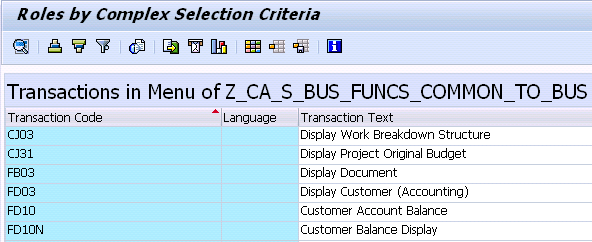 4cWHERE USED IN COMP ROLESClick on a role to highlight it thenClick on Icon  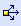 To exit, click on  Back (F3).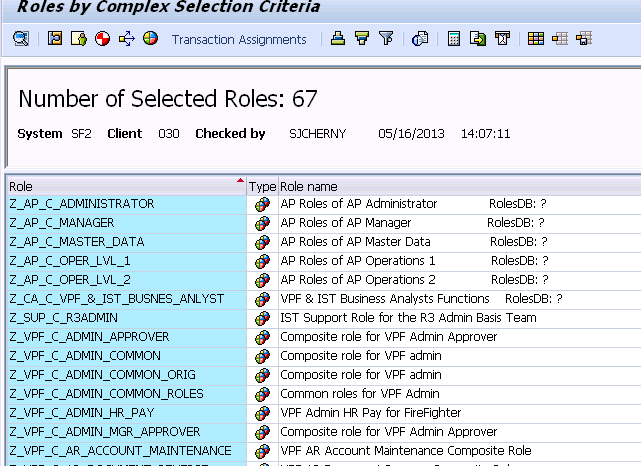 